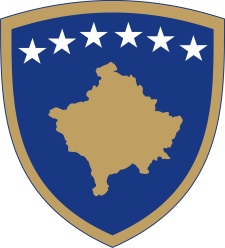 Republika e KosovësRepublika Kosova - Republic of KosovoQeveria - Vlada - Government                                  Br. 01/132              Datum: 16. 02.2017Na osnovu  člana  92 stav 4. i člana  93 stav  (4) Ustava Republike Kosovo,  člana 4 Pravilnika br. 02/2011 o oblastima administrativnih odgovornosti Kancelarije Premijera i ministarstava, izmenjenog i dopunjenog  Pravilnikom br. 07/2011, i člana  19 Pravilnika o radu  Vlade Republike Kosova  br. 09/2011, Vlada Republike Kosova je, na sednici održanoj 16 februara     2017 godine, donela:O D L U K UUsvajaju   se izvodi  iz zapisnika  i transkripti sa   128  i 129  sednice Vlade Republike Kosova.Odluka stupa na snagu danom potpisivanja. Isa MUSTAFA      								___________________                                                                                                           Premijer Republike Kosovo  Dostavlja se:Zamenicima premijerasvim ministarstvima  (ministrima )Generalnom sekretaru KPR-a  Arhivi Vlade         Republika e KosovësRepublika Kosova - Republic of KosovoQeveria - Vlada - Government                                  Br. 02/132              Datum: 16. 02.2017Na osnovu  člana  92 stav 4. i člana  93 stav  (4) Ustava Republike Kosovo,  člana 4 Pravilnika br. 02/2011 o oblastima administrativnih odgovornosti Kancelarije Premijera i ministarstava, izmenjenog i dopunjenog  Pravilnikom br. 07/2011, i člana  19 Pravilnika o radu  Vlade Republike Kosova  br. 09/2011, Vlada Republike Kosova je, na sednici održanoj 16 februara     2017 godine, donela:O D L U K U Usvajaju se „Aranžiranja  u vezi sa finalizacijom  sprovodjenja  Sporazuma o slobodnom kretanju iz  2011. godine", postignutog 14. septembra 2016 godine, uz posredovanje Evropske unije.Vlada Republike Kosova podržava sve obaveze utvrdjene ovim aranžiranjima. Obevezuje se Ministarstvo unutrašnjih poslova i Agencija za civilnu registraciju, da u saradnji sa Kabinetom ministarke bez portfelja g-dje Edita Tahiri sprovedu ovu odluku prema  njihovim odgovornostima. Odluka stupa na snagu danom  potpisivanja. Isa MUSTAFA      								___________________                                                                                                           Premijer Republike Kosovo  Dostavlja se:Zamenicima premijerasvim ministarstvima  (ministrima )Generalnom sekretaru KPR-a  Arhivi Vlade         Republika e KosovësRepublika Kosova - Republic of KosovoQeveria - Vlada - Government                                  Br. 03/132              Datum: 16. 02.2017Na osnovu  člana  92 stav 4. i člana 93 stav (4) Ustava Republike Kosova, člana 4 stav  2 Zakona br. 04/L-052 o medjunarodnim sporazumima, člana 4 Pravilnika br. 02/2011 o oblastima administrativnih odgovornosti Kancelarije premijera i ministarstava, izmenjen i dopunjen  Pravilnikom br. 07/2011, i člana 19 Pravilnika o radu Vlade Republike Kosova br. 09/2011,  Vlada Republike Kosova,na sednici održanoj 16. februara  2017  godine, donela:ODLUKUUsvaja se u načelu Inicijativa  za zaključivanje obostranog   Sporazuma između Vlade Republike Kosova i Tajlanda u vezi sa “recipročnom  ukidanju viza  za nosioce diplomatskih i   službenih  pasoša, Obavezuje se Ministaratvo spoljnih  poslova,  da u cilju finalizacije konačnog teksta  sporazuma,  preduzme sve potrebne radnje u skladu sa važećim zakonodavstvom,Odluka stupa na snagu danom potpisivanja. Isa MUSTAFA      								___________________                                                                                                           Premijer Republike Kosovo  Dostavlja se:Zamenicima premijerasvim ministarstvima  (ministrima )Generalnom sekretaru KPR-a  Arhivi Vlade   Republika e KosovësRepublika Kosova - Republic of KosovoQeveria - Vlada - Government                                  Br. 04/132                                                                                                                                        Datum: 16. 02.2017Na osnovu  člana  92 stav 4. i člana 93 stav (4) Ustava Republike Kosova, člana 4 stav  2 Zakona br. 04/L-052 o medjunarodnim sporazumima, člana 4 Pravilnika br. 02/2011 o oblastima administrativnih odgovornosti Kancelarije premijera i ministarstava, izmenjen i dopunjen  Pravilnikom br. 07/2011, i člana 19 Pravilnika o radu Vlade Republike Kosova br. 09/2011,  Vlada Republike Kosova,na sednici održanoj 16. februara  2017  godine, donela:                                                                             O D L U K UUsvaja se u načelu Inicijativa  za zaključivanje obostranog   Sporazuma između Vlade Republike Kosova i Hondurasa  u vezi sa “recipročnom  ukidanju viza  za nosioce diplomatskih,  službenih  pasoša, pasoša službovanja i običnih ili onih aktuelnih.Obavezuje se Ministaratvo spoljnih  poslova,  da u cilju finalizacije konačnog teksta  sporazuma,  preduzme sve potrebne radnje u skladu sa važećim zakonodavstvom,Odluka stupa na snagu danom potpisivanja.                                                                               Isa MUSTAFA      								___________________                                                                                                           Premijer Republike Kosovo  Dostavlja se:•	Zamenicima premijera•	svim ministarstvima  (ministrima )•	Generalnom sekretaru KPR-a  •	Arhivi Vlade Republika e KosovësRepublika Kosova - Republic of KosovoQeveria - Vlada - Government                                  Br. 05/132                   Datum: 16. 02.2017Na osnovu  člana  92 stav 4. i člana 93 stav (4) Ustava Republike Kosova, člana 4 stav  2 Zakona br. 04/L-052 o medjunarodnim sporazumima, člana 4 Pravilnika br. 02/2011 o oblastima administrativnih odgovornosti Kancelarije premijera i ministarstava, izmenjen i dopunjen  Pravilnikom br. 07/2011, i člana 19 Pravilnika o radu Vlade Republike Kosova br. 09/2011,  Vlada Republike Kosova,na sednici održanoj 16. februara  2017  godine, donela:O D L U K UUsvaja  se u načelu Inicijativa za zaključivanje  Sporazuma o saradnji između Ministarstva obrazovanja, nauke i tehnologije Republike Kosovo i Holandske  Organizacije Stitching   SPARK za obezbeđivanje finansijske održivosti Internacionalnog  koledža za bisnis  "IBCM" u Mitrovici.Obavezuje se Ministarstvo obrazovanja, nauke i tehnolgje  da najpre obavi potrebne  konsultacije u cilju pronalaženja  održive zakonske osnove  u vezi sa daljim koracima Odluka stupa na snagu danom potpisivanja.Isa MUSTAFA      								___________________                                                                                                           Premijer Republike Kosovo  Dostavlja se:•	Zamenicima premijera•	svim ministarstvima  (ministrima )•	Generalnom sekretaru KPR-a  •	Arhivi Vlade